Шановні керівники навчальних закладів!Проінформуйте старшокласників та батьків щодо освітньої виставки в Кропивницькому.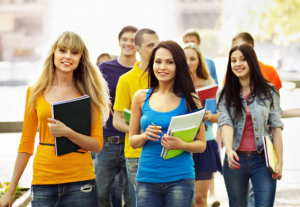 13 жовтня у Кропивницькому відбудеться Міжнародна освітня виставка за участю представників навчальних закладів Польщі, Чехії, Німеччини, США, Канади.Захід відбудеться в Торгово-промисловій палаті за адресою: Преображенська вулиця, 79 А.Час проведення виставки з 12.00 до 18.00Відвідувачі зможуть ознайомитися з системою освіти різних країн, безпосередньо поспілкуватися з представниками ВНЗ, дізнатися всі деталі освітніх програм, дізнатися про перспективи майбутньої кар’єри і про можливості, які надають закордонні ВНЗ для українських абітурієнтів, дізнатися умови проживання і всі деталі організації побуту майбутніх студентів.Дана виставка проводиться для студентів, абітурієнтів та батьків.Вхід на виставку вільний!Детальна інформація за телефонами: +380933592022, +380973186195